	    PROPOSAL COVER SHEET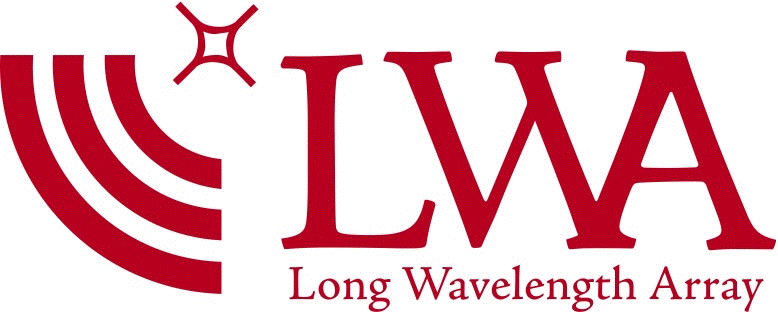 			V4.0Cycle 7 Call for Proposals: LWA1 Radio ObservatorySubmit to:  lwa@unm.edu by November 8, 2018Project title:       Project Summary (please do not write beyond this space):Project Investigators:PI Contact InformationModes/backends requested (include all that apply):LWA1        LWA-SV   	    Interferometer mode  TBN           TBW/TBF 	    DR Spectrometer       	     DRX           PASI    Special requirements (e.g. external trigger, outrigger dipole – describe use): Observing Request Information:Observational Details: Please give center frequencies (1, 2) and corresponding bandwidth (BW) for each source. If more pointing positions are required, please attach a separate sheet with all details.NameAffiliationEmailPICo-ICo-ICo-ICo-ICo-IMailing address:Phone number:Time total (hours):Repeated observations: length of each block (hours):                                   frequency of blocks (or when):Restrictions in observing time (time of day):Restrictions in observing time (time of year):Source 1Source 1Beam 1Beam 1Beam 1Beam 2Beam 2Beam 3(LWA1 only)Beam 3(LWA1 only)Beam 4(LWA1 only)Beam 4(LWA1 only)TBNTBNName(MHz)(MHz)(MHz)(MHz)(MHz)(MHz)(MHz)(MHz)(MHz)(MHz)(MHz)RA(hh.h)11111Dec(dd.d)BWBWBWBWBWLST beg (hh.h)22222LST end(hh.h)BWBWBWBWBWSource 2Source 2Beam 1Beam 1Beam 1Beam 2Beam 2Beam 3Beam 3Beam 4Beam 4TBNTBNName(MHz)(MHz)(MHz)(MHz)(MHz)(MHz)(MHz)(MHz)(MHz)(MHz)(MHz)RA(hh.h)111111Dec(dd.d)BWBWBWBWBWBWLST beg (hh.h)222222LST end(hh.h)BWBWBWBWBWBWSource 3Source 3Beam 1Beam 1Beam 1Beam 2Beam 2Beam 3Beam 3Beam 4Beam 4TBNTBNName(MHz)(MHz)(MHz)(MHz)(MHz)(MHz)(MHz)(MHz)(MHz)(MHz)(MHz)RA(hh.h)111111Dec(dd.d)BWBWBWBWBWBWLST beg (hh.h)222222LST end(hh.h)BWBWBWBWBWBWSource 4Source 4Beam 1Beam 1Beam 1Beam 2Beam 2Beam 3Beam 3Beam 4Beam 4TBNTBNName(MHz)(MHz)(MHz)(MHz)(MHz)(MHz)(MHz)(MHz)(MHz)(MHz)(MHz)RA(hh.h)111111Dec(dd.d)BWBWBWBWBWBWLST beg (hh.h)222222LST end(hh.h)BWBWBWBWBWBWSource 5Source 5Beam 1Beam 1Beam 1Beam 2Beam 2Beam 3Beam 3Beam 4Beam 4TBNTBNName(MHz)(MHz)(MHz)(MHz)(MHz)(MHz)(MHz)(MHz)(MHz)(MHz)(MHz)RA(hh.h)111111Dec(dd.d)BWBWBWBWBWBWLST beg (hh.h)222222LST end(hh.h)BWBWBWBWBWBW